Конспект индивидуального занятия по формированию произношения   и развитию слухового восприятия учителя слуховой работы школы-интерната I и II вида № 19 г. КоломныЛощилиной Елены Борисовны.Тема: Автоматизация звука [З]  во всех позициях.Работа над правилами орфоэпии, «Безударное О».Различение речевого материала по теме «Учебная деятельность».Обучающие  и коррекционные цели: 1.Закреплять произношение звука [З] во всех позициях  в слогах, словах, словосочетаниях, предложениях, самостоятельной речи.2.Учить применять правила  орфоэпии: «Безударное О» на материале слов, предложений, в самостоятельной речи.3. Учить различать на слух   речевой материал, связанный  с «Организацией занятий».Развивающие цели:1. Развивать остаточный слух  на речевом материале, связанном с «Организацией занятий».2.Формирование самоконтроля за речью.3. Развитие мышления: умение обобщать, делать выводы. Воспитательные цели:1.Воспитывать культуру речи.2.Воспитывать умение говорить  голосом нормальной высоты и силы.  Наглядность и дидактический материал: -пособия на  автоматизацию звука [З] -речевой материал и картинки по правилам орфоэпии «Безударное О»-компьютерная презентация;-презентация, кроссворд по предметным картинкам на тему «Учебные вещи»;План урока.Ι.Формирование произносительной стороны речи.1.Организационный момент.2.Сообщение темы урока.3.Автоматизация звука [З] .1)Чтение слогов, слов.2)Составление словосочетаний.3)Задание:  «определи место звука в слове».Назови картинку.4) Составление предложений.4.Работа над правилами орфоэпии.1)Повторение правила.2)Чтение слов.3)Чтение предложений.4). Игра «Что там?»ΙΙ. Развитие речевого слуха.1.Сообщение темы.2.Различение на слух фраз разговорно-обиходного характера.3.Различение на слух речевого материала незнакомого по звучанию.4.Различение на слух  материала знакомого по звучанию.5.Различение на слух речевого материала без ЗУА.ΙΙΙ.Итог урока.Ход урока.Ι.Формирование произносительной стороны речи.Организационный момент:-Здравствуй, ты меня хорошо слышишь? (я слышу хорошо)-Какое сегодня число? (15 октября)Сообщение темы урока.-Мы с тобой  будем хорошо говорить звук [З]. Зз. посмотри 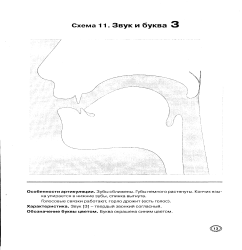 -Какой звук мы будем хорошо говорить?  (мы будем хорошо говорить звук [З].)-Гласный или согласный звук (З)? (согласный)-Звонкий или глухой? Почему? (звонкий, ГОЛОС есть)3. Автоматизация звука [З].3.1-Хорошо говори звук: Изолированное произнесение [З]____. -Прочитай слоги:   За, Зо, Зу, Зи…; аЗа, уЗо, иЗи,…;Зна, Зну, Зда,Зла,… -Слова:3.2. -Назови картинку, составь словосочетание   (зонт красивый, голубой)                                               (коза рогатая)  (замок железный)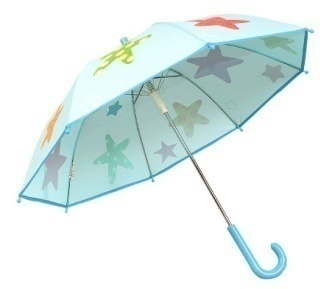 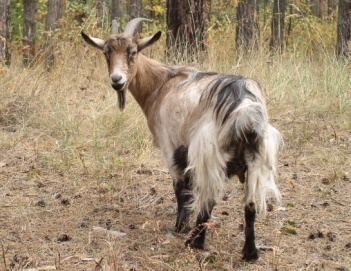 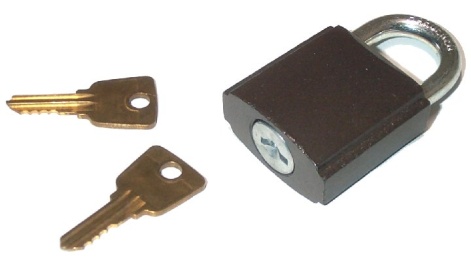 3.3. -Назови картинку, определи место звука в слове: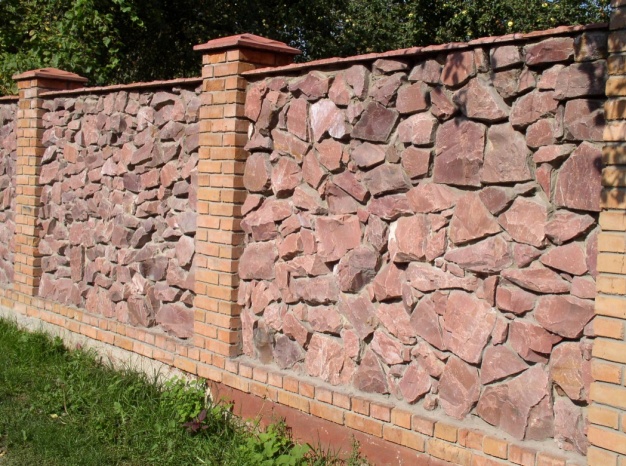 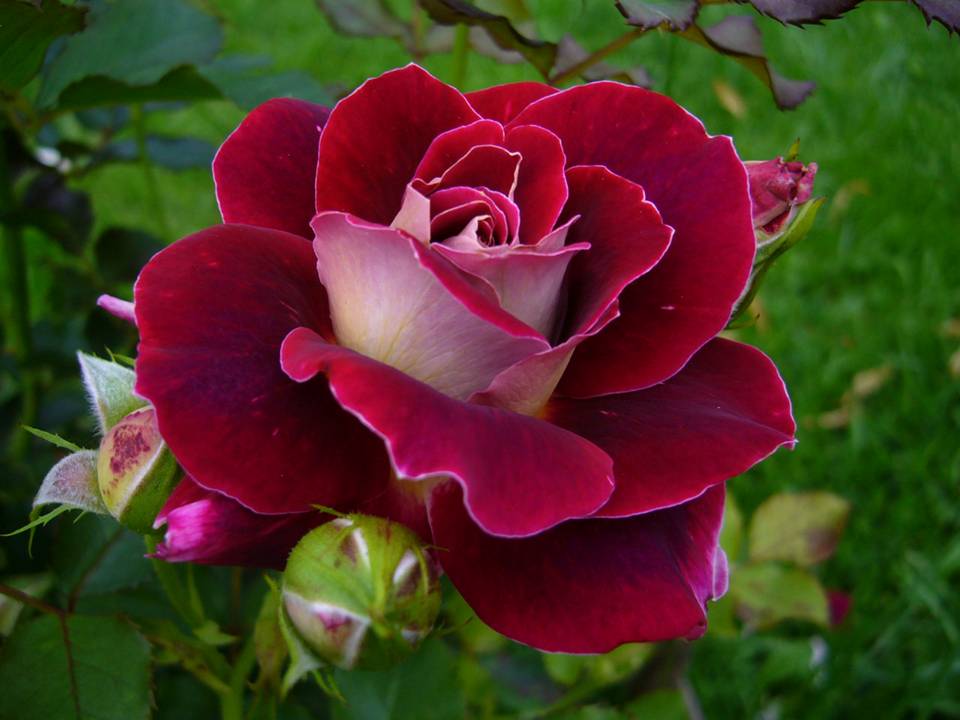 -Прочитай слова выделяя ударный слог:  ЗОНТ, ЗАМОК, КОЗА, РОЗА, БАЗАР, ЗАБОР.      Зо-луш -ка3.4. Составь предложение из слов: «…Вокруг Кузи….комар…зудит…летает…»(Вокруг Кузи летает комар и зудит ЗЗЗЗЗЗ. )      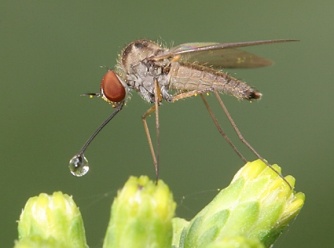 4.  Работа над правилами орфоэпии.4.1. -Посмотри на табличку и вспомни правило. Скажи мне его. (Безударное «О» говорим как [А])4.2. -Прочитай слова, соблюдая правило. (собака, сорока, воробей, ворона, коза, окно, доска, полотенце, вода).-Составь предложение со словом собака.( -Во дворе гуляет собака.)4.3. Прочитай предложения. (Корова даёт молоко.У Вовы болит голова.В огороде вырос огурец.)4.4. –Я переворачиваю карточки, а ты мне называешь, что там изображено. (молоток, молоко, яблоко, оса, помидор)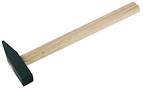 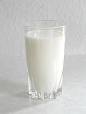 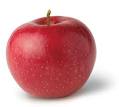 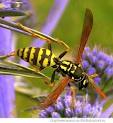 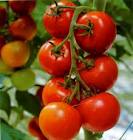 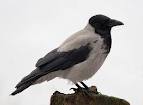 ΙΙ.Развитие речевого слуха.1.Сообщение темы.-Тема занятия «Учебные вещи». Повтори тему. (Учебные вещи)2.Различение на слух фраз разговорно-обиходного характера.-Какой сегодня день недели?(сегодня четверг.)-Какая сегодня погода? (сегодня дождь)3.Различение на слух речевого материала незнакомого по звучанию.-Я буду говорить, а ты внимательно слушай. (за экраном!)- В каком классе ты учишься? (в шестом)- Сколько в твоем классе мальчиков? (четыре мальчика).- Сколько девочек? (три девочки)Если ребенок не воспринимает на слух, можно повторить до 3х раз , если трудности в понимании, то предъявляю табличку или пишу на листе и дублирую за экраном- слухо-зрительно.4.Различение на слух  материала знакомого по звучанию.- Возьми со стола карандаш- открой тетрадь- напиши как тебя зовут.Отгадаем кроссворд: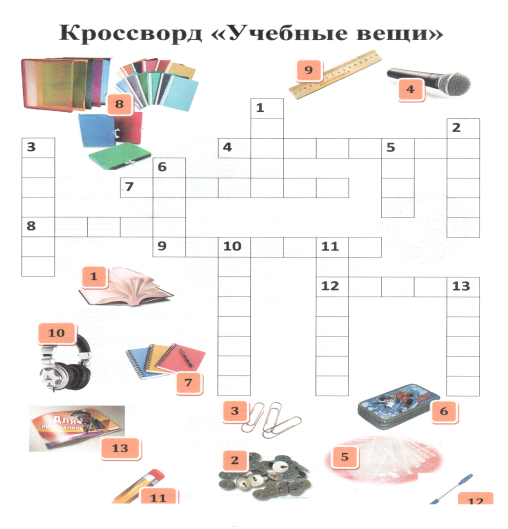 5.Различение на слух речевого материала без ЗУА.- Линейку покажи, Ножницы.- Сотри слово.- Закрой тетрадь.-Дай фломастер. ΙΙΙ.Итог урока.-Что ты делал на уроке?( -Слушал, читал, играл.)-Ты хорошо сегодня работал. Молодец.-До свидания.( -До свидания.)